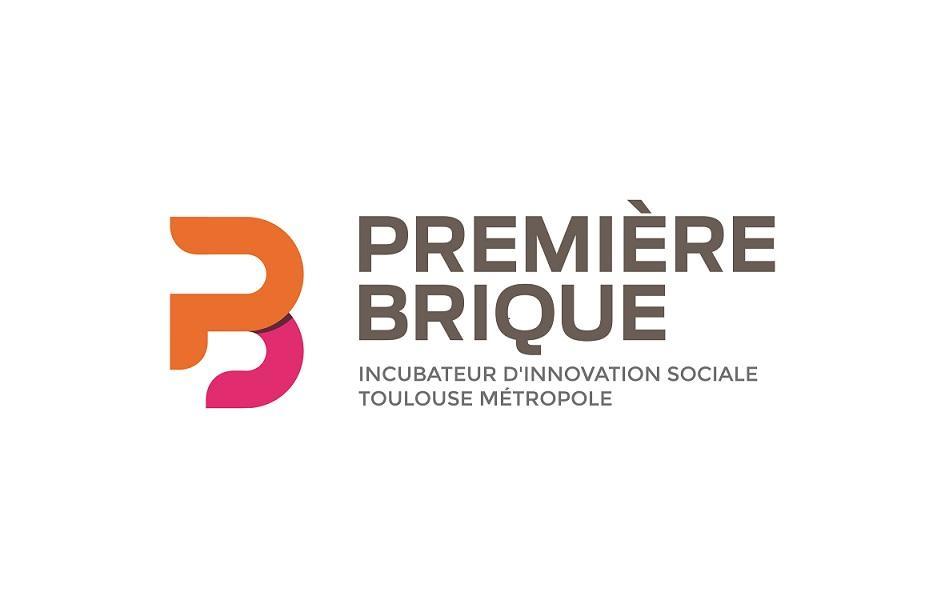 DOSSIER DE CANDIDATUREAPPEL A PROJET 2022Optimistes, donnons du sens à nos actions !(Le dossier devra comporter 15 pages maximum)NOM DU PROJET :PERSONNE REFERENTE SUR LE PROJET Nom, Prénom :Structure (s’il y a lieu) :Adresse :Téléphone :Email :Comment avez-vous eu connaissance de l’appel à projet ? Résumez votre projet en une phrase : Quel est le stade d’avancement de votre projet ? VOLONTE D’ACTIONA quelles problématiques sociales ou environnementales répond votre projet ? Que souhaitez-vous apporter comme changement durable à cette.es problématique.s ? Quel est l’impact positif du projet et les effets induits ? Comment mesurez/comptez-vous mesurer votre impact ? Précisez votre cible, usagers ou bénéficiaires. Comment avez-vous été confronté à ce besoin social ? Qu’est-ce qui vous touche personnellement dans ce projet ? En quoi réside l’innovation dans votre projet ? Si vous le pouvez, indiquez vos premiers résultats. PROJET D’ENTREPRISEQuel est votre modèle économique ou quelles sont les pistes de modèle économique envisagés ? Décrivez votre proposition de valeur, vos services, prestations et activités. Quelles organisations développent des activités similaires aux vôtres ? En quoi vos activités sont-elles différentes et/ou complémentaires avec ces organisations ? (sur le territoire d’implantation, en France ou ailleurs ?) Quelles sont les 3 principales étapes de votre développement et à quelles échéances ? Quels sont les principaux obstacles et risques à la viabilité du projet ? ENVIRONNEMENT DU PROJETAvez-vous déjà établi des contacts et partenariats ? Avez-vous identifié des partenaires à mobiliser ? Quel rôle voudriez-vous que vos partenaires jouent dans le développement du projet ? Avez-vous déjà été accompagné sur ce projet ? Dans quel cadre ? Avez-vous déjà une stratégie de financement de la phase d’étude de faisabilité ? PRESENTATION DE L’EQUIPEDe combien de personnes est constituée l’équipe projet ? Quelles sont les expériences et les atouts de chacun pour le projet ? L’un d’entre vous a-t-il déjà une expérience entrepreneuriale ? Si oui, précisez Quel est le rôle, la description et la répartition des missions de chaque membre de l’équipe ? Quels sont les recrutements envisagés ou compétences recherchées à court et moyen terme ? Qu’est-ce qui vous motive dans ce projet ? INTEGRER L’INCUBATEURQuelles sont vos attentes vis-à-vis de l’incubateur Première Brique ? Quels sont vos besoins d’accompagnement ? Quels sont vos défis pour les 6 prochains mois ? Quel temps pouvez-vous consacrer au développement de votre projet par semaine, et pendant combien de mois ? (Selon vos contraintes de temps et contraintes financières). Pouvez-vous consacrer au moins tous vos mardis à l’incubateur ? ANNEXES● CVs de l’équipe ● Première ébauche de plan d’affaires s’il existe ● Premiers éléments financiers s’ils existent ● Tout autre document jugé utile DOSSIER A RENVOYER PAR COURRIEL EN UN EXEMPLAIRE A : candidature@premiere-brique.fr  OU PAR COURRIER A :Première Brique – France Active MPA Occitanie 32 rue de la Caravelle, 31500 Toulouse – 05 62 73 16 53 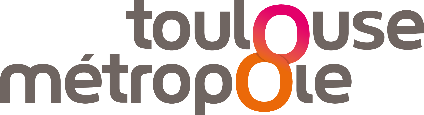 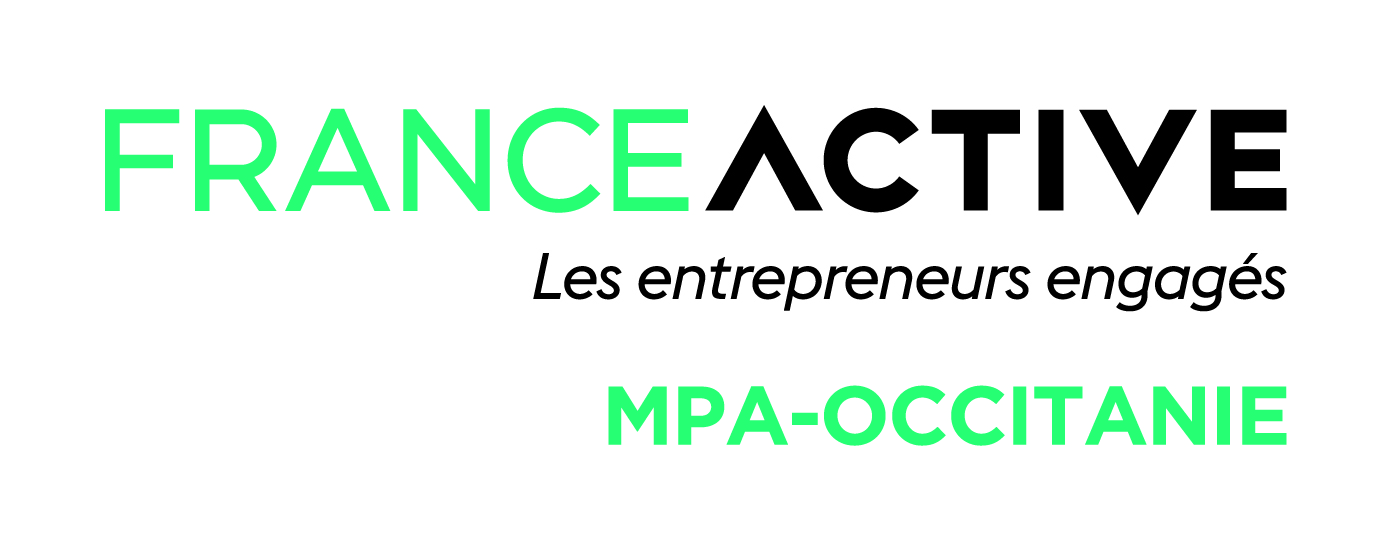 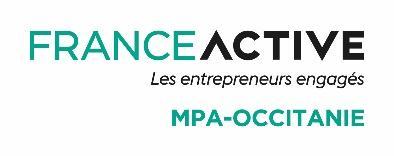 